Wat merk ik hier? Kruis aan.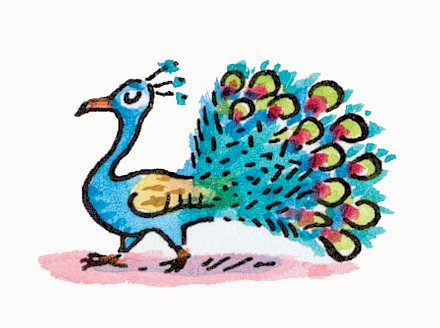 Zelfde letters, maar een andere klank.✗ Andere letters, maar eenzelfde klank.d. e u r     deu r	h o n d.  hond	b r o o d. brood	r e g e. n rege	n	z .ev e n zevenr .ec h t recht	b u. r e n buren m u. s s e n  mussenik b r u. l  brul	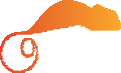 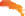 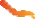 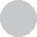 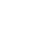 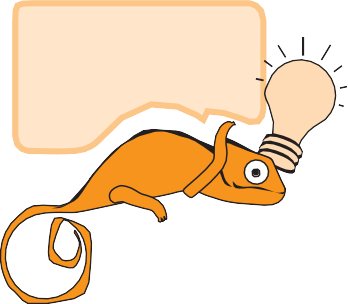 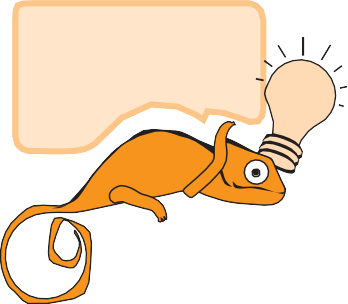 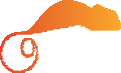 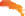 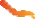 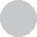 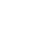 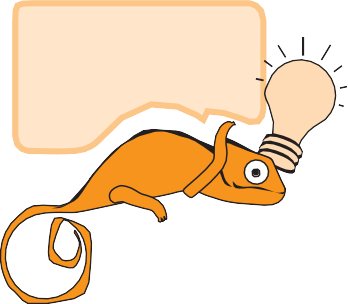 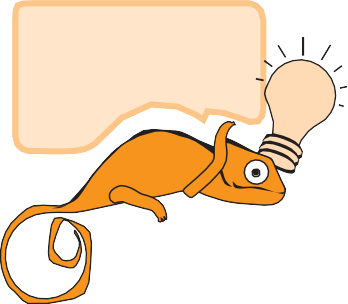 Wat merk ik hier? Kruis aan.✗ Zelfde letters, maar een andere klank. Andere letters, maar eenzelfde klank.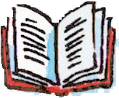 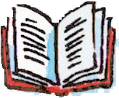 thema 9 help, ik weet niet wat ik voel 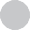 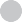 